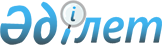 О некоторых вопросах государственной собственностиПостановление Правительства Республики Казахстан от 4 марта 2013 года № 207

      В соответствии с постановлением Правительства Республики Казахстан от 1 июня 2011 года № 616 «Об утверждении Правил передачи государственного имущества, закрепленного за государственными юридическими лицами, из одного вида государственной собственности в другой», в целях создания единого оператора по управлению аэропортами Республики Казахстан Правительство Республики Казахстан ПОСТАНОВЛЯЕТ:



      1. Принять в установленном законодательством Республики Казахстан порядке из коммунальной собственности Акмолинской, Северо-Казахстанской, Костанайской областей и города Астаны в республиканскую собственность государственные пакеты акций акционерных обществ, указанных в приложении к настоящему постановлению.



      2. Настоящее постановление вводится в действие со дня подписания.      Премьер-Министр

      Республики Казахстан                       С. Ахметов

Приложение               

к постановлению Правительства    

Республики Казахстан        

от 4 марта 2013 года № 207     

        Перечень акционерных обществ, государственные пакеты

      акций которых передаются в республиканскую собственность
					© 2012. РГП на ПХВ «Институт законодательства и правовой информации Республики Казахстан» Министерства юстиции Республики Казахстан
				№

п/пНаименование1АО «Международный аэропорт Астана»100 %2АО «Авиакомпания Кокшетау»100 %3АО «Международный аэропорт г. Петропавловска»100 %4АО «Международный аэропорт Костанай»100 %